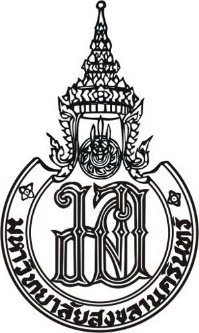 ที่ อว 68001/	 						     	มหาวิทยาลัยสงขลานครินทร์								      	15 ถนนกาญจนวณิชย์ 	อ.หาดใหญ่ จ.สงขลา 90110						         …………………. 2566เรื่อง  	ขอออกหนังสือเดินทางราชการเรียน  	ปลัดกระทรวงการต่างประเทศด้วยบุคลากรมหาวิทยาลัยสงขลานครินทร์ ได้รับอนุมัติให้เดินทางไป....................................... ณ .......................(สถานที่,เมือง)...........ประเทศ.................................ระหว่างวันที่ ............................................ โดยใช้เงิน รายได้มหาวิทยาลัยสงขลานครินทร์/เงินภายนอกที่ไป..........(ระบุ)................ มีกำหนด .............. วัน จำนวน 3 ราย คือ1. ศาสตราจารย์/รองศาสตราจารย์/ผู้ช่วยศาสตราจารย์/ดร./นาย/นาง/นางสาว...........................   (MR./MRS./MISS …………….)2. ศาสตราจารย์/รองศาสตราจารย์/ผู้ช่วยศาสตราจารย์/ดร./นาย/นาง/นางสาว...........................   (MR./MRS./MISS …………….)	3. ศาสตราจารย์/รองศาสตราจารย์/ผู้ช่วยศาสตราจารย์/ดร./นาย/นาง/นางสาว...........................   (MR./MRS./MISS …………….)มหาวิทยาลัยสงขลานครินทร์ จึงเรียนมาเพื่อขอความอนุเคราะห์จากกระทรวงการต่างประเทศ               ได้โปรดอำนวยความสะดวกในการออกหนังสือเดินทางราชการให้แก่บุคลากรดังกล่าวด้วย จะเป็นพระคุณยิ่ง ขอแสดงความนับถือ	(ผู้ช่วยศาสตราจารย์ ดร.นิวัติ  แก้วประดับ)	อธิการบดีมหาวิทยาลัยสงขลานครินทร์ ปฏิบัติราชการแทน	ปลัดกระทรวงการอุดมศึกษา วิทยาศาสตร์ วิจัยและนวัตกรรมกองบริหารทรัพยากรบุคคลโทร.หาดใหญ่ 09 9358 3426, 0 7428 2045โทร.กรุงเทพฯ 0 2354 5558-60โทรสาร	      0 7455 8941E-mail : personnel@group.psu.ac.thหมายเหตุ : 1. ปริ้นจำนวน 3 แผ่น แผ่นที่ 1 มีตรา ม.อ. อีก 2 แผ่นไม่มีตรา ม.อ.	    2. ใช้ตัวอักษร TH SarabunPSK ขนาด 16	    3. จัดรูปแบบให้สวยงาม ชิดขอบด้านหน้า ตามระเบียบสารบรรรณ ไม่ต้องทำเสมอหลัง